Department of Veterans Affairs, Employee Education Systemand PresentResources for Enhancing All Caregivers Health (REACH) VA Training – FY22VA Item No. 42745 / 21.BC.MA.14003.REACHVA.AProgram:    Program:  PlaceMeeting Link via Adobe Connect: Audio: Phone number: 1800-832-0736   Room Number: 4819826Purpose StatementCaregivers of Veterans with debilitating chronic disease or injuries, including amyotrophic lateral sclerosis (ALS), multiple sclerosis (MS), Dementia, post-traumatic stress disorder (PTSD), and Spinal Cord Injury/Disorders are faced with challenges in managing behavioral difficulties and their coping and stress associated with caregiving.  The “Resources for Enhancing All Caregivers Health” REACH VA caregiving intervention has been shown to decrease caregiver depression, burden, and frustration, and reduce the number of challenging Veteran patient behaviors/symptoms reported.  Many clinicians whose primary focus is to provide services to the Veteran do not have the professional skills or clinical techniques necessary to specifically address the caregiver’s issues through these customized interventions. The goal of this program is to address this knowledge gap by providing clinical intervention instructions so professionals that make up the healthcare team can effectively support Caregivers in dealing with behavioral problems and their own stress and coping. The purpose of this knowledge-based webinar is to address the challenges caregivers and healthcare team providers face in providing care and discuss the REACH VA skills building Program. This includes an overview of the research that led to the development of the REACH VA program, how to support and build skills with caregivers to support the Veteran at home, techniques to enhance caregiver's health through implementing the REACH VA Program at local medical centers, and skills to function as REACH VA Program Coaches. The success of this training program will be measured through a level two evaluation and a written exam.Target AudienceOutcome/ObjectivesAt the conclusion of this educational program, learners will be able to:Registration/Participation in the Activity ProcedureLength of course: Review EES Program BrochureAttend and participate in 100% of program activityComplete Post Test Exam at a minimum passing score of 80%Complete Program Evaluation no later than .Instructions for Completing Registration in TMSRegistration: It is essential that you use the course link and follow the instructions below to register for  in TMS by .Instructions for Registration:  If you have not registered for the course:Control-Click on the Item Link above.Log in to TMS.On the right side of the page there are three buttons: “Assign to Me”, “Start Course” and “Register Now”.Select the “Register Now” button.After you select “Register Now”, all your offering choices will appear.  Select the time/date that works with your schedule.(NOTE: If you select “Add to Learning Plan” option, this will add the training to your My Learning pod, but it does not register you for the training.  You will then need to Register Now and register.) After clicking on the “Register Now” button, the date, time and location for the scheduled offering will appear.Select this program by clicking on the “Register Now” button to the right of the offering.On the next page, add the accreditation you would like to receive from the dropdown – “Accredited Requested.”  Then click on the “Confirm” button on the upper right side of the page. This will register you and add the training to your My Learning/No Due Date and you will receive an enrollment email confirmation from TMS.Instructions for Completing Posttest Log in to TMS.If the program is live and you have registered for the course, search for the program in the My Learning pod.  You can click on the word “Filter” in the upper right corner of the pod.  That will give you keyword and other search filters.   Click the “Link to Posttest” if the Posttest doesn’t open automatically*Be sure you have completed all the content objects listed before the posttest firstThe Posttest will open in a separate window.*Note: If you don’t see the new window, check behind other open windows. Complete the Posttest. Once submitted, you will be directed to a screen which provides your percent score for the test, and indicates if it is a passing score. Note your score and close the window. Click “Return to Online Content Structure.”Once you have passed the Posttest with a score of 80% or better, you have completed your Posttest requirement for this course, and should see a green check mark and completion date next to the Link to Posttest. (Note: If you did not achieve a passing score, you can retake the Posttest using the same Posttest link contained in the TMS Content Structure).Instructions for Verification of Attendance  1.	Log in to TMS2.	If you have not registered for the course, you will need to do so3.	When the program is over, find the course in your My Learning pod 4.	Click on Start Course or Continue Course button to the right of the course title5.	Look for the link titled “Confirm Attendance”6.	Before clicking on this link, be sure you have completed all links before “Confirm Attendance”7.	Click on Confirm Attendance8.	A new window will open and say ‘Thank you!  Your attendance is now confirmed.  Please close window”9.	Click “Close Window”10.	You have now verified your registration for this course, and should see a green check mark and completion date next to the “Confirm Attendance”Instructions for Completing Evaluation in TMS to Access Accredited CertificatePlease note:  Program evaluations must be completed within 30 days of the conclusion of the program in order to receive a program certificateAfter the program is over, you must complete the self-certification in TMS. If you did not register for the program, the TMS administrator will reconcile the registration list and mark you complete.  You must still complete the evaluation before you can receive your certificate.Log in to TMSLocate the course on your My LearningFor Enduring Material: Click on Continue CourseFor Enduring Material: Be sure you have completed all the objectsFor Enduring Material: Click on the Self-Certification and self-certify, if appropriateLocate the pending evaluation on your My Learning in the Due Later section, under course title.Click on “Start Course Survey”.Complete evaluation content and click “Submit”.Click “Return to Online Content Structure.”Follow the below instructions to access your accreditation certificate. To access your accredited certificate in TMS, please follow the steps below:From the Home screen in TMS, click on “My History.”Hover the mouse over the title of the program, and click “View Details” in the popup window that appears.   DO NOT click on the “Print Certificate” here – this will give you the generic TMS certificate.In the Completed Work Details screen, you should see a section named “Accreditation Details.” Click the “Print Accredited Certificate” button next to your requested Accreditation.Your Accredited certificate should appear on the screen for you to save or print.Accreditation/ApprovalThe accreditation organizations for this course are listed below.Joint Accreditation for Interprofessional Continuing Education (JA IPCE)In support of improving patient care, VHA Employee Education System is jointly accredited by the Accreditation Council for Continuing Medical Education (ACCME), the Accreditation Council for Pharmacy Education (ACPE), and the American Nurses Credentialing Center (ANCC), to provide continuing education for the healthcare team.  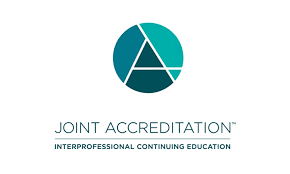 American Nurses Credentialing Center (ANCC)VHA Employee Education System is accredited as a provider of continuing nursing education by the American Nurses Credentialing Center's Commission on Accreditation.Note: ANCC continuing nursing education contact hours are not accepted by the California Board of Registered Nursing (CA BRN) toward license renewal for CA-licensed registered nurses (RNs) and advanced practice nurses (APNs), unless the CA-licensed nurse-participants are physically outside of the state of CA when they start and complete activities sponsored by an ANCC accredited provider of continuing education for nurses.National Board for Certified Counselors (NBCC)The Veterans Affairs Employee Education System is an NBCC-Approved Continuing Education Provider (ACEPTM) Provider #5927 and may offer NBCC-approved clock hours for events that meet NBCC requirements. The ACEP solely is responsible for all aspects of the program.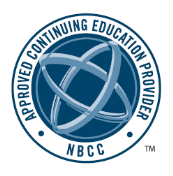 Designation of Continuing EducationJoint Accreditation for Interprofessional Continuing Education (JA IPCE)This activity was planned by and for the healthcare team, and learners will 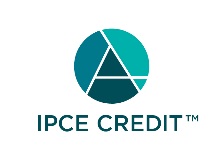 receive   Interprofessional Continuing Education (IPCE) credits for learning and change. (JA IPCE might not be recognized by all state boards. Please also print your accredited certificate for your professional practice for re-licensure purpose.)American Nurses Credentialing Center (ANCC)VHA Employee Education System designates this educational activity for  contact hours in continuing nursing education.Note:  ANCC continuing nursing education contact hours are not accepted by the California Board of Registered Nursing (CA BRN) toward license renewal for CA-licensed registered nurses (RNs) and advanced practice nurses (APNs), unless the CA-licensed nurse-participants are physically outside of the state of CA when they start and complete activities sponsored by an ANCC accredited provider of continuing education for nurses.American Psychological Association (APA)The Veterans Health Administration, Employee Education System is approved by the American Psychological Association to sponsor continuing education for psychologists. The Veterans Health Administration, Employee Education System maintains responsibility for this program and its content.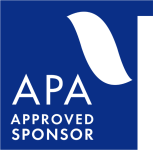     This activity is approved for  hour(s) of continuing education credit. Association of Social Work Boards (ASWB) As a Jointly Accredited Organization, VHA Employee Education System is approved to offer social work continuing education by the Association of Social Work Boards (ASWB) Approved Continuing Education (ACE) program. Organizations, not individual courses, are approved under this program. State and provincial regulatory boards have the final authority to determine whether an individual course may be accepted for continuing education credit. VHA Employee Education System maintains responsibility for this course. Social workers completing this course receive    continuing education clock hours. 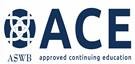 New York State Education Department (NYSED) Social Work BoardThe Department of Veterans Affairs, Employee Education System SW CPE is recognized by the New York State Education Department's State Board for Social Work as an approved provider of continuing education for licensed social workers #0065.Social workers will receive  continuing education clock hours for participating in this course.
National Board for Certified Counselors (NBCC)The Veterans Affairs Employee Education System is an NBCC-Approved Continuing Education Provider (ACEPTM) and designates this approved activity for  clock hour(s). Statement of ParticipationA certificate of completion will be awarded to participants and accreditation records will be on file at the Employee Education System. In order to receive a certificate of completion from EES, you must register in the TMS, attend 100% of the program and complete the evaluation as directed, and then: go into your Completed Work, hover over the title, and choose View Details to print your accredited certificate. Report of TrainingIt is the program participant’s responsibility to ensure that this training is documented in the appropriate location according to his/her locally prescribed process.Program ScheduleFaculty and Planning Committee Listing* Denotes planning committee member + Denotes faculty EES Program Staff Deadline DatePlease register two weeks in advance of the activity. For tardy registration requests, please contact the EES Program Staff listed above. Cancellation PolicyThose individuals who have been accepted to attend and need to cancel log into TMS, hover over the registered title and withdraw themselves at least two weeks prior to the program. Accessibility Statement: (Reasonable Accommodation)The U.S. Department of Veterans Affairs (Employee Education System) is committed to providing equal access to this meeting (or event) for all participants. If you need alternative formats or services because of a disability, please contact your EES Program Staff two weeks in advance of the activity.Disclosure StatementThe VA Employee Education System (EES) must ensure balance, independence, objectivity, and scientific rigor in all its individually sponsored or jointly EES sponsored educational activities. All prospective faculty and planning committee members participating in an EES activity must disclose any relevant financial interest or other relationship with: (a) the manufacturer(s) of any commercial product(s) and / or provider(s) of commercial services discussed in an educational presentation, and (b) any commercial supporters of the activity. Relevant financial interest or other relationship includes, but is not limited to, such things as personal receipt of grants or research support, employee or consultant status, stockholder, member of speakers’ bureau, within the prior 12 months. EES is responsible for collecting such information from prospective planners and faculty, evaluating the disclosed information to determine if a conflict of interest is present and, if a conflict of interest is present, to resolve such conflict. Information regarding such disclosures and the resolution of the conflicts for planners and faculty shall be provided to activity participants. When an unlabeled use of a commercial product or an investigational use not yet approved by the FDA for any purpose is discussed during an educational activity, EES shall require the speaker to disclose that the product is not labeled for the use under discussion or that the product is still investigational.The faculty and planning committee members reported that they had no relevant financial relationships with commercial entities in any amount that occurred within the past 12 months that create a conflict of interest.This activity includes no discussion of uses of FDA regulated drugs or medical devices which are experimental or off-label.* The ACCME defines “relevant financial relationships” as financial relationships in any amount occurring within the past 12 months that creates a conflict of interest.Program Start Dates:TimeRegistration LinksOctober 6, 202111:00am-2:00 pm ETResources for Enhancing All Caregivers Health (REACH) VA Training- FY22November 3, 20211:00pm-4:00 pm ETResources for Enhancing All Caregivers Health (REACH) VA Training- FY22December 1, 202111:00am-2:00 pm ETResources for Enhancing All Caregivers Health (REACH) VA Training- FY22January 5, 20221:00pm-4:00 pm ETResources for Enhancing All Caregivers Health (REACH) VA Training- FY22February 2, 202211:00am-2:00 pm ETResources for Enhancing All Caregivers Health (REACH) VA Training- FY22March 2, 20221:00pm-4:00 pm ETResources for Enhancing All Caregivers Health (REACH) VA Training- FY22April 6, 202211:00am-2:00 pm ETResources for Enhancing All Caregivers Health (REACH) VA Training- FY22May 4, 20221:00pm-4:00 pm ETResources for Enhancing All Caregivers Health (REACH) VA Training- FY22June 1, 202211:00am-2:00 pm ETResources for Enhancing All Caregivers Health (REACH) VA Training- FY22June 29, 20221:00pm-4:00 pm ETResources for Enhancing All Caregivers Health (REACH) VA Training- FY22August 3, 202211:00am-2:00 pm ETResources for Enhancing All Caregivers Health (REACH) VA Training- FY22September 7, 20221:00pm-4:00 pm ETResources for Enhancing All Caregivers Health (REACH) VA Training- FY22Time Topic/TitleFaculty5 minStefanie Alexander5 minStefanie Alexander5 minStefanie Alexander5 minCaregiver CharacteristicsStefanie Alexander 5 minStefanie Alexander 5 minREACH VA ProgramOverview (Structure, Principle, Goals)Stefanie Alexander 5 minRisk Priority Inventory: Risks and AlertsStefanie Alexander 10 minStefanie Alexander5 minStefanie Alexander 25 minStefanie Alexander 15 minStefanie Alexander 20 minStefanie Alexander5 minSession 1 OutlineStefanie Alexander5 minSession 2 Outline: Problem SolvingStefanie Alexander 10 minSession 3 Outline:Rate the ProblemIs it Working?Mood ManagementStefanie Alexander 10 minSession 4 OutlineDo We Need More Time?Stefanie Alexander 5 minAdditional Active SessionsStefanie Alexander 5 minActive Phase Discharge SessionStefanie Alexander5 minMaintenance SessionStefanie Alexander 5 minProgram Documentation FormStefanie Alexander5 minStefanie Alexander15 minStefanie AlexanderAdjourn+Stefanie Alexander, MS Caregiver CoachCaregiver Center Memphis VA Medical CenterMemphis, TN


, *Shauna Portner, LCSWVISN 10 Caregiver Support Program SW VA Chalmers P. Wylie Ambulatory Care Ctr.Columbus, OHPlanning Member for NBCC


, 
Planning Member for Planning Member for NYSED


, *Teresa Lanier, MSN, RN, CNLCaregiver Support CoordinatorGulf Coast Veterans HealthCare AdministrationBiloxi, MSPlanning Member for ANCC   *Karen Earhart, LCSWVISN 4 Caregiver Support Lead VA Healthcare – VISN 4Pittsburgh, PA Planning Member for NBCC


, *Patricia Elena Roldan, MHSEducation Project ManagerHealth Care Education SpecialistVHA Employee Education SystemBirmingham, AL